 Zapisz obserwacje i sformułuj wnioski. Wpisz pod ilustracjami substancji nazwy systematyczne oraz wzory sumaryczne kwasów karboksylowych, które w nich mogą występować.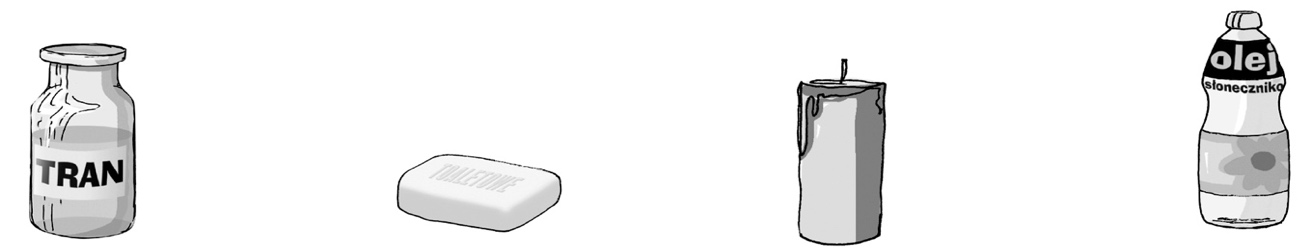 __________________			__________________				__________________				____________________________________			__________________				__________________				__________________Wyższe kwasy karboksylowe stosuje się do produkcji świec. Uzupełnij informacje. 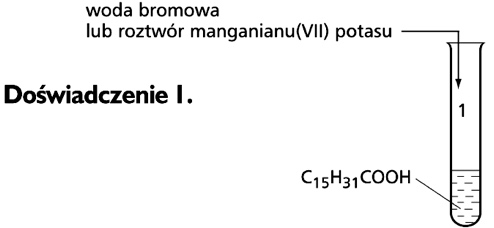 Obserwacje: _________________________________________________________________________________________________________________________Wniosek: _____________________________________________________________________________________________________________________________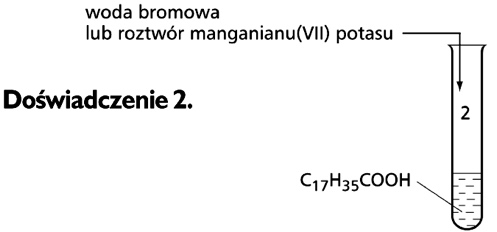 Obserwacje: _________________________________________________________________________________________________________________________Wniosek: _____________________________________________________________________________________________________________________________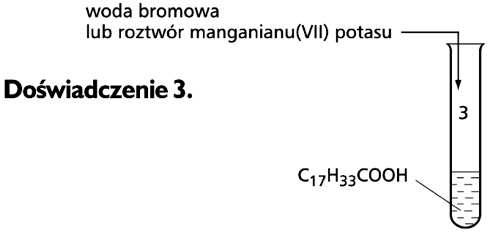 Obserwacje: _________________________________________________________________________________________________________________________Wniosek: _____________________________________________________________________________________________________________________________Kwasy stosowane do produkcji świec spalają się płomieniem o barwie __________________.Równania reakcji spalania całkowitego:C15H31COOH + __________________ → __________________ + __________________C17H35COOH + __________________ → __________________ + __________________Mieszanina kwasów _____________________ i _____________________ to stearyna. 
Kwasy tworzące tę mieszaninę mają ________________________ stan skupienia i barwę ______________________.